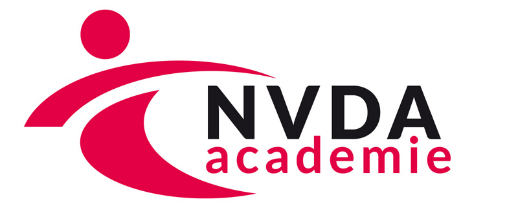 Programma			Opfriscursus Triage in de dagpraktijk*
13.30 uur			Welkom, kennismakingsrondje, inventarisatie eigen casus13.45 uur	Structuur van triagegesprek 	14.00 	ABCDE-criteria, urgentiecategorieën en vervolgacties 14.30 uur		Specifieke triagecriteria
Ingangsklacht TriageWijzer15.15	Algemene triagecriteria15.45	Communicatie-aspecten16.20		Goede voornemens*In dit programma bespreekt de docent de onderwerpen. Per onderwerp is er een oefenmoment met door de cursisten ingebracht casus. 	

